Język angielski - Emilia Adamiak								03.06.2020Klasa IA i IBMoi drodzy do zrobienia będą ćwiczenia ze strony 50 i 51. Są to ćwiczenia dotyczące nowego rozdziału. Proszę, zróbcie ile dacie radę. Rodzice oczywiście mogą pomóc zarówno w ćwiczeniach jak i w przepisaniu lekcji. Wymowy nie musicie przepisywać. Dodatkowo obejrzycie historię Tigera w podręcznikach na stronie 52 i 53. Poniżej zamieszczam zeskanowane ćwiczenia jeśli ktoś potrzebuje oraz historyjkę.  Pozdrawiam serdecznie LessonTopic: Tiger’s story.Can you help me, please? - Proszę, czy możesz mi pomóc? (Ken ju help mi, pliz?)Yes, I can. - Tak, mogę. (Jes, aj ken)No, I can’t. - Nie, nie mogę. (Noł, aj kant)sore paw - boląca łapa (sor pa)friends - przyjaciele (frends)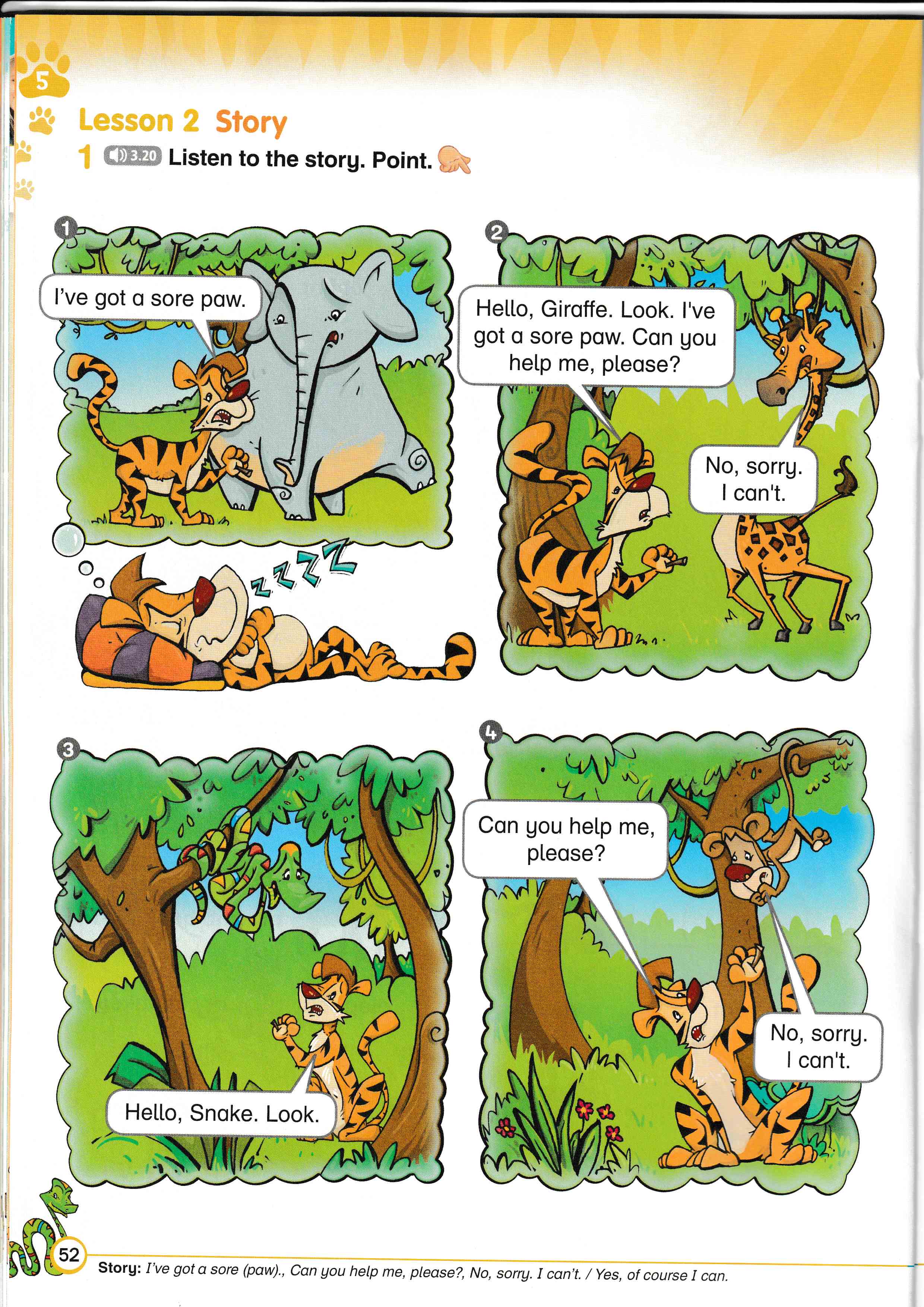 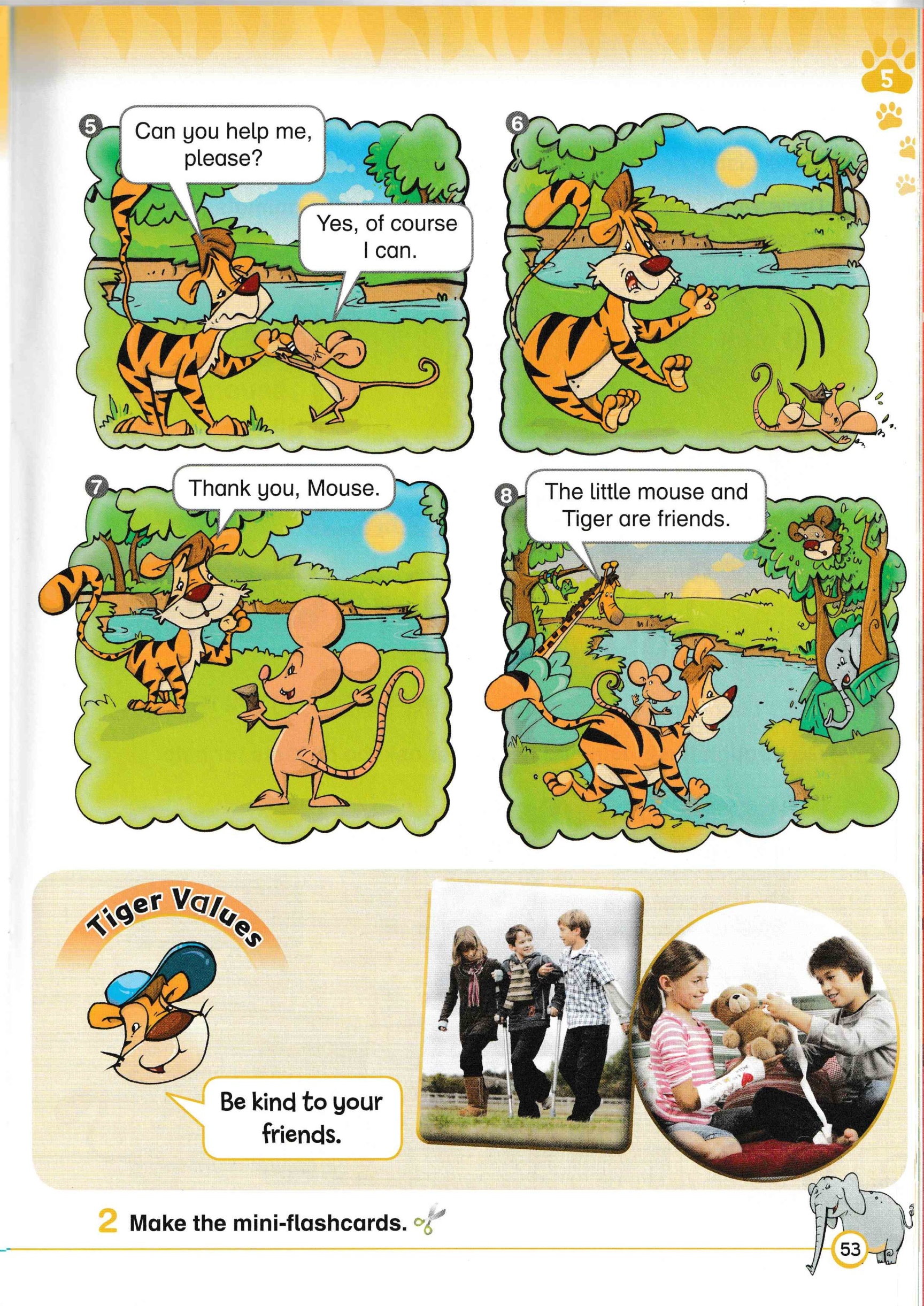 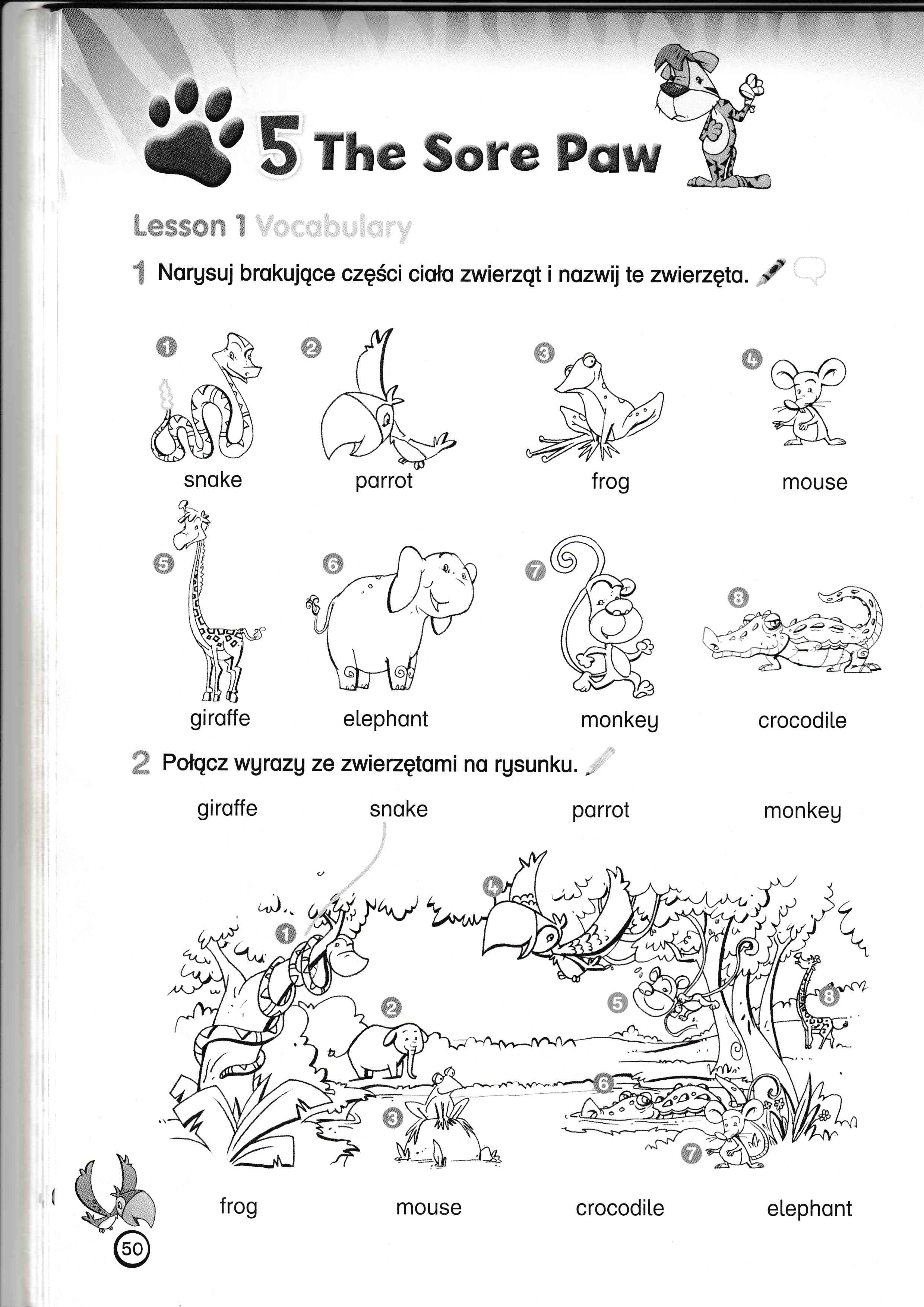 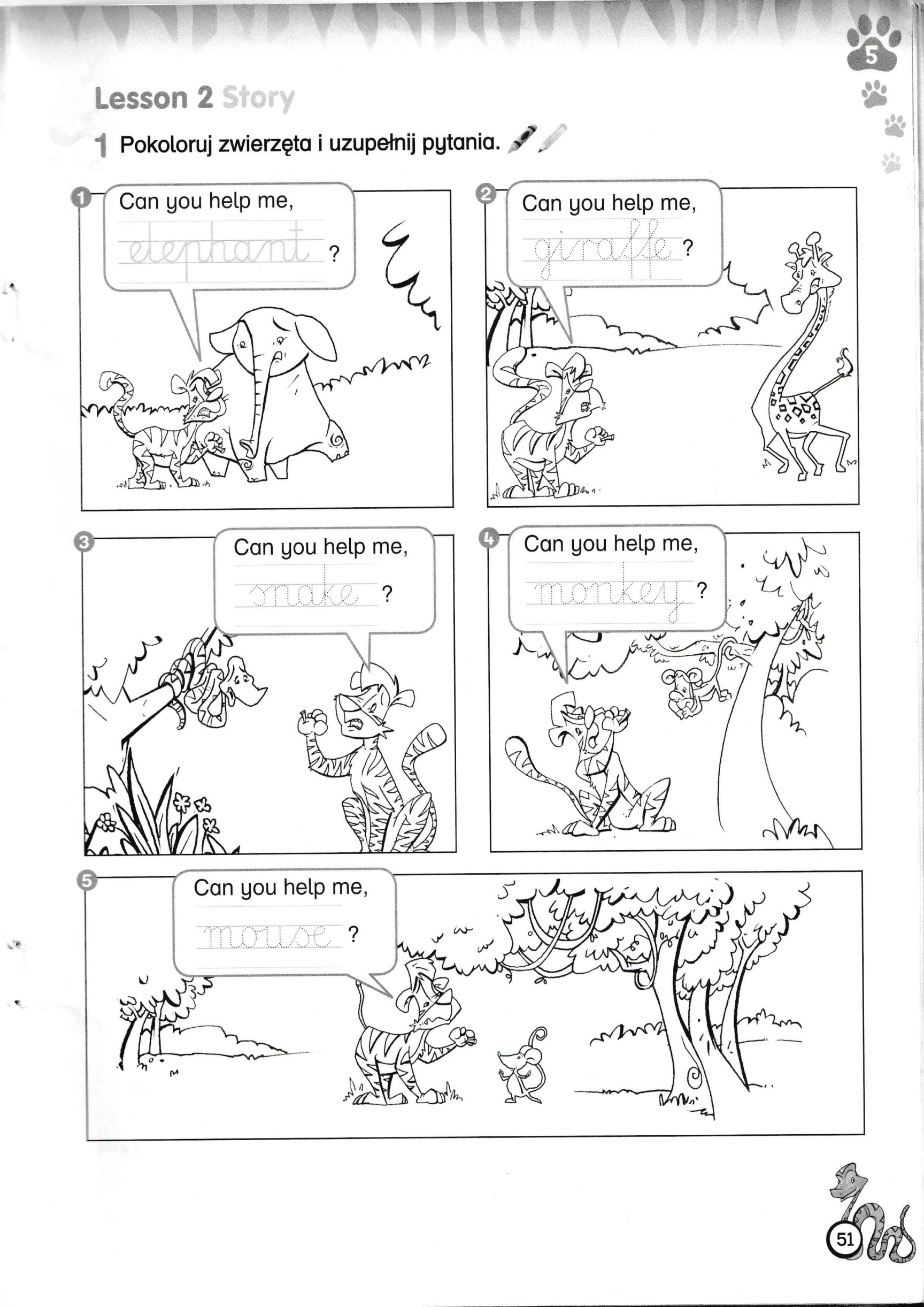 